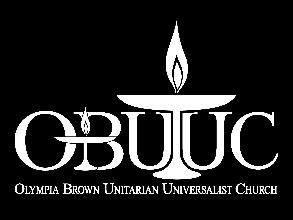 Name of Organization	Area of Service (Check all that apply) Environment	Arts & Culture	Healthcare	Youth	 	Homelessness          Seniors          Community Development          Education	Other	Address	City 	ST	Zip	Contact Person 	Title	Phone: Day	Evening	Cell	e-Mail	Please attach your answers to this form if additional space is necessary.What is the mission of your organization or the purpose of the cause for which you seek support?Describe the population that your organization or project serves (age, geographic area, etc.).How will the money donated to your cause from the OBUUC Offertory Outreach be used? Please be specific about how this directly benefits the people you serve.Is your request for funds time-sensitive?Is your organization purely local or are you a local branch of a national or statewide organization? If the answer is yes, please name the national or state organization.How long has your organization been in operation in Southeast Wisconsin?Has your organization ever received funding from the United Way of Racine County? If so, during what year(s)?Is a member of OBUUC involved in your organization? 	If so, who?	Does your organization serve all people regardless of faith, race, or sexual orientation?Does your organization require that people participate in religious practices in order to receive services?Agency Representative	Date	Please provide proof of 501 (c) 3 status or evidence of a fiscal receiver (letter).~~~~~~~~~~~~~~~~~~~~~~~~~~~~~~~~~~~~~~~~~~~~Send application to:OBUUC Offertory Outreach	or	e-mail to: churchoffice@obuuc.org 419 Sixth StreetRacine, WI 53403Phone: (262) 634-0659DEADLINE TO APPLY:  See date on website (obuuc.org) for next application cycle